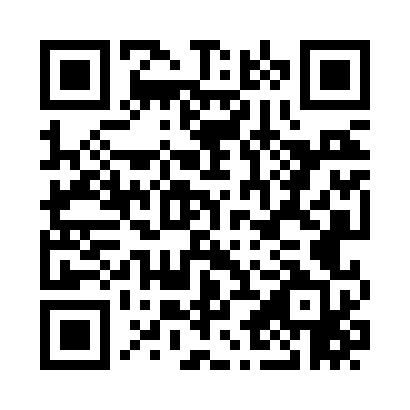 Prayer times for Tendal, Louisiana, USAMon 1 Jul 2024 - Wed 31 Jul 2024High Latitude Method: Angle Based RulePrayer Calculation Method: Islamic Society of North AmericaAsar Calculation Method: ShafiPrayer times provided by https://www.salahtimes.comDateDayFajrSunriseDhuhrAsrMaghribIsha1Mon4:416:021:104:518:179:382Tue4:416:031:104:518:179:383Wed4:426:031:104:518:169:384Thu4:436:041:104:528:169:375Fri4:436:041:104:528:169:376Sat4:446:051:104:528:169:377Sun4:446:051:114:528:169:368Mon4:456:061:114:528:169:369Tue4:466:061:114:528:159:3610Wed4:466:071:114:538:159:3511Thu4:476:071:114:538:159:3512Fri4:486:081:114:538:149:3413Sat4:496:081:114:538:149:3414Sun4:496:091:114:538:149:3315Mon4:506:091:124:538:139:3316Tue4:516:101:124:538:139:3217Wed4:526:111:124:538:129:3118Thu4:536:111:124:538:129:3119Fri4:536:121:124:538:119:3020Sat4:546:131:124:548:119:2921Sun4:556:131:124:548:109:2822Mon4:566:141:124:548:109:2823Tue4:576:141:124:548:099:2724Wed4:586:151:124:548:099:2625Thu4:596:161:124:548:089:2526Fri4:596:161:124:548:079:2427Sat5:006:171:124:538:079:2328Sun5:016:181:124:538:069:2229Mon5:026:181:124:538:059:2130Tue5:036:191:124:538:049:2031Wed5:046:201:124:538:049:19